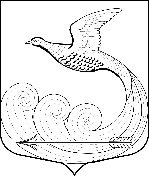 Местная администрациямуниципального образования Кипенское сельское поселениемуниципального образования Ломоносовского муниципального районаЛенинградской областиПОСТАНОВЛЕНИЕот 01.03.2022 г.   № 131д. КипеньО признании утратившим силу постановления местной администрации Кипенского сельского поселения от 17.12.2020 № 338  «Об утверждении административного регламента осуществления муниципального контроля за сохранностью автомобильных дорог местного значения»В связи с вступлением в силу Федерального закона от 31 июля 2020 г. № 248-ФЗ «О государственном контроле (надзоре) и муниципальном контроле в Российской Федерации», местная администрация Кипенского сельского поселения постановляет:Признать утратившим силу постановление местной администрации муниципального образования Кипенское сельское поселение муниципального образования Ломоносовского муниципального района Ленинградской области от 17.12.2020 № 338 «Об утверждении административного регламента осуществления муниципального контроля за сохранностью автомобильных дорог местного значения».Настоящее Постановление вступает в силу со дня его опубликования на официальном сайте Кипенского сельского поселения в информационно-телекоммуникационной сети Интернет.Контроль за исполнением настоящего Постановления оставляю за собой.	Глава Кипенского сельского поселения                                              М. В. Кюне